                     Bonyhád Város Önkormányzata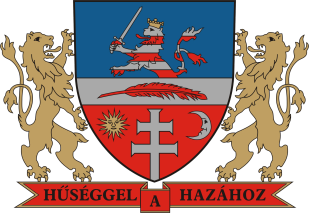 ELŐTERJESZTÉSBonyhád Város Önkormányzata Képviselő- testületének 2018. október 25-irendes/rendkívüli testületi üléséreTisztelt Képviselő-testület!A Mezőföldvíz Kft. ügyvezetése, a Felügyelő Bizottság és Eseti Bizottságának javaslata alapján, a saját tőke védelme, a likviditás folyamatos biztosítása és a közműcég szabályszerű működésének fenntartása érdekében a Társaság törzstőkéjének megemelését kezdeményezte a tulajdonos önkormányzatok felé.A javaslat indokait az előterjesztéshez csatolt melléklet részletesen ismerteti.A Mezőföldvíz Kft. javaslata értelmében a taggyűlés döntését kérik a törzstőke emeléséről 110.000.000,- Ft összegben a tagok tulajdoni hányada szerint, ahol Bonyhád Város Önkormányzata 8.574.500,- Ft összegben emel törzstőkét, ezzel a Kft. 2,92 % - os tulajdonosává válik.A Polgári Törvénykönyv 3:198. § (1) bekezdés értelmében, ha valamennyi tag teljes egészében szolgáltatta a törzsbetétjét, a tagok legalább háromnegyedes szótöbbséggel meghozott határozatukkal elhatározhatják a törzstőke újabb vagyoni hozzájárulás szolgáltatásával történő felemelését.A társasági szerződés módosítást indokolja továbbá képviseleti jogosultság megszűnése (Dr. Hanol János helyébe Vörös László lép)., valamint Bányai Károly elhalálozása miatt.Kérem a Tisztelt Képviselő-testületet, hogy a támogassa az előterjesztést.Határozati javaslat:1. Bonyhád Város Önkormányzati Képviselő-testülete felhatalmazza Polgármesterét, hogy a Mezőföldvíz Kft. taggyűlésén Bonyhád Város Önkormányzata nevében és képviseletében támogassa az alábbi tartamú határozati javaslatokat:a társaság törzstőkéjének 110.000.000,- Ft-tal történő felemelését, mellyel a társaság jegyzett tőkéje 513.770.000,- Ft-ra nő;dr. Hanol János közös cégjegyzési és képviseleti jogosultságának megszűnését és ezzel egyidejűleg Vörös László közös cégjegyzési és képviseleti jogosultságának bejegyzését;Bányai Károly képviseleti jogosultságának törlését és Kakasd Község alpolgármesterének, Sebestyén Gábor képviseleti jogosultságának bejegyzését.2. Bonyhád Város Önkormányzati Képviselő-testülete a Mezőföldvíz Kft. törzstőke emeléshez szükséges 8.574.500,- Ft összeget Bonyhád Város Önkormányzatának 2018. évi költségvetéséről szóló 1/2018. (II.16.) rendeletének 1. mellékletének általános tartalék sora (K513) terhére elkülöníti és a Mezőföldíz Kft. taggyűlésének törzstőke emelésről szóló határozata alapján, annak kézhezvételét követő 15 napon belül fizeti meg.Határidő: azonnalFelelős: Filóné Ferencz IbolyaVégrehajtásért felelős: Filóné Ferencz Ibolya a szavazás tekintetében, Fauszt Józsefné a kifizetés tekintetébenBonyhád, 2018. október 18.							Filóné Ferencz Ibolya							     polgármester Tárgy:Mezőföldvíz Kft. törzstőke emeléseElőterjesztő:Filóné Ferencz Ibolya polgármesterElőterjesztést készítette:Dr. Puskásné Dr. Szeghy Petra jegyzőElőterjesztés száma:156. sz.Előzetesen tárgyalja:Pénzügyi Ellenőrző és Gazdasági BizottságAz előterjesztés a jogszabályi feltételeknek megfelel:Dr. Márton Antal aljegyzőA döntéshez szükséges többség:egyszerű/minősítettDöntési forma:rendelet/határozat (normatív, hatósági, egyéb)Az előterjesztést nyílt ülésen kell/zárt ülésen kell/zárt ülésen lehet tárgyalniVéleményezésre megkapta:Filóné Ferencz Ibolya polgármester